  + Vorständevereinigung Graben + Neudorfer Kulturausschuss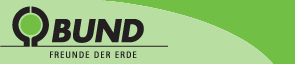 OrtsVERBAND BruhrainLeitfaden für nachhaltige VereinsarbeitÖkologisch-sozialer VereinsratgeberStand: April 2014Ein Beitrag für den Umwelt- und KlimaschutzEs gibt über 500.000 Vereine allein in Deutschland. Ein riesiges Potential für den Einsatz zur Bewahrung der Umwelt.Ziel dieses Leitfadens ist ein verantwortungsbewusster Umgang der Vereine mit der Umwelt. Die Veranstalter haben Vorbildfunktion und bemühen sich, die Belastung der Umwelt zu minimieren und leisten dadurch einen unschätzbaren Beitrag zur Bewahrung der Umwelt.Bei den Vereinen spielt u.a. die langfristige Gewinnung und Bindung von Mitgliedern, die soziale und kulturelle Bereicherung des Ortsgeschehens, die Einbindung der Jugend, die Förderung von sportlichen, musikalischen und anderen wesentlichen gesellschaftsdienlichen Fähigkeiten, als auch die Rücksichtnahme auf ökologische Faktoren eine große Rolle. Mit dem Ratgeber steht nun allen Vereinen eine „Check-Liste“ für die nachhaltige Gestaltung ihrer Vereinsarbeit und insbesondere der Vereinsfeste und Veranstaltungen zur Verfügung. Die Leitidee ist, möglichst viel aus lokalem oder regionalem Umfeld umweltverträglich einzubeziehen – und dies in Bezug auf Herstellung, Produkt und Dienstleistung.Nachhaltige Vereinsarbeit zeigt sich an seinen Auswirkungen. Vereine können mit ihrer Vorbildfunktion der Umwelt in mehrfacher Hinsicht helfen. Verbindlich sollte sein:Ein eigener Umweltschutzbeauftragter wird für die Dauer der Veranstaltung bestellt und achtet darauf, dass möglichst viele der Nachhaltigkeitskriterien beachtet werden.Die Erfahrungen bei der Veranstaltung (wie ist es gelaufen, was hat sich bewährt, was nicht?) werden an den Bürgermeister/BUND Ortsgruppe rückgemeldet, um den Leitfaden auf dem aktuellen Stand zu halten.Die aufgeführten „Öko-Punkte“ haben nicht den Anspruch auf Vollständigkeit; die Liste wird regelmäßig fortgeschrieben. Nachhaltigkeitskriterien, die bei Vereinsarbeit/-festen beachtet werden können:Bezug von Lebensmittel aus nächster Umgebung; grundsätzlich nach Herkunft der Zutaten fragenBezug von Lebensmittel aus Fleisch und Wurst von örtlichen Metzgereien; Herkunft und artgerechte Haltung der Tiere beachten!Gemüse, Obst, Salate, Ackerfrüchte von örtlichen Landwirten; biologische Düngung und Einsatz von Gentechnik beachten!Backwaren der örtlichen Bäckereien; ökologischer Anbau (z.B. aus Kraichgau-Korn) und Herkunft beachten! Teigwaren aus regionaler Herstellung;Biologische Zutaten und Herkunft beachten!Käse, Butter, Milch von örtlichen Landwirten; Herkunft, Tierfutter, artgerechte Tierhaltung und Herstellungsprozess beachten!Getränke von örtlichem Lieferant; auf regionale Herstellung wie z.B. Wiesentaler Mineralwasser, Saft von Streuobstinitiative (Äpfele, Birnle), Bier von lokaler Brauerei beachten!Fische aus ortsnahen Gewässern; …
Nachhaltige Umweltaspekte berücksichtigenFlaschen oder/und Gläser anstatt PappbecherPorzellan-Teller anstatt PapptellerKein Plastik-BesteckWieder verwendbare Tischdecken oder Papiertischdecken aus RecyclingmaterialWieder verwendbarer Tischschmuck oder Tischschmuck aus natürlichen Materialien, z.B. Blumenschmuck von örtlichen GärtnernSolide und abwaschbare Tische, Stühle, BänkeAbfalltrennung für unvermeidlich anfallende AbfälleWasser sparen z.B. durch Verwendung wassersparender SpülgeräteEnergie sparen z.B. durch Verwendung von Energiesparlampen, Solarenergie, WindradFörderung von Radfahrern und Fußgängern…Nachhaltige OrganisationBereits bei der Ankündigung der Veranstaltung (Plakate, Einladungen, Zeitungsberichte, etc.) wird ein kurzer Hinweis auf die Berücksichtigung des Umweltschutzes aufgenommenJahres-Kontingent mehrerer Vereine bei Produzent, Lieferant sichern; z.B. ein gemeinsamer Lieferant für Zelt, Tischgarnituren, Heizungen oder Metzgereien A und B evtl. auch im WechselGegenstände für Ausrichtung des Festes von örtlichen Betrieben; z.B. Tische, Bänke, GasstrahlerAusführung von notwendigen Arbeiten möglichst durch örtliche HandwerkerRauchfreie Zonen einrichten (geltende Vorschriften beachten)Alkoholfreie Zonen einrichten, z.B. durch Angebote von alkoholfreien Getränken, die billiger als Alkohol sind (Jugendschutz, Projekt „7 aus 14“)Gemeinsame FestveranstaltungenVerkehrsreduzierende Angebote; z.B. wer mit Fahrrad oder zu Fuß kommt, erhält ein kl. Präsent, einen Bonus, ein Freigetränk, etc. oder wer für den Nachhauseweg ein Taxi ordert, erhält das „Vernunft-Zertifikat“Teil des Gewinnes für örtliches soziales oder ökologisches Projekt; z.B. je Essen, Getränk gehen x Cent an Behindertenhilfe, Caritas, Jugendarbeit, etc.…Generelle PunkteMitwirkung an praktischer Naturschutzarbeit, z.B. in örtlichen NaturschutzgebietenVereinshaus bauökologisch aus-/umbauenGemeinsam genutzte Festräume/-flächenJugendarbeitVereinsübergreifende ZusammenarbeitZusammenarbeit mit politischer und kirchlicher GemeindeUnterstützung örtlicher sozialer und ökologischer ProjekteOffene, transparente Vereinsarbeit Förderung der Eigeninitiative der Mitglieder…Vereine, die nachhaltige bzw. besondere Leistungen, die ungewöhnliche und kreative Ideen, aufschlussreiche oder beispielgebende Problemlösungen entwickelt haben sollten hervorgehoben und „belohnt“ werden. Diese Beispiele könnten dokumentiert und zur Nachahmung empfohlen werden bzw. als positiver Gedankenanstoß („Nachhaltiger Vereinskodex“) und zur Erweiterung dieses Ratgebers dienen.Erstellt in Zusammenarbeit von:Neudorfer KulturausschussVorständevereinigung GrabenBUND-Ortsverband Bruhrain                     Umweltschutz in VereinenAuswertungVeranstalterVeranstaltungOrt/ZeitraumGab es einen Umweltschutzbeauftragten?                      Ja          NeinKonnten die gewählten Kriterien erfüllt werden?             Ja          NeinWas hat sich bewährt?Welche Kriterien konnten nicht eingehalten werden und warum?Sonstige Hinweise: